О возврате качественных товаров, купленных в кредит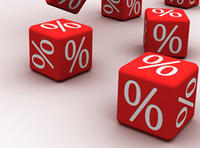 В Госдуме будет рассматриваться законопроект, согласно которому потребители смогут возвращать в магазины товары, купленные в кредит и отказываться от займа без штрафов.Председатель правления Международной конфедерации обществ потребителей Дмитрий Янин об этом рассказал «Российской газете».Он пояснил: «Если законопроект будет принят в той редакции, в которой предложен, эта норма будет распространяться на любые товары, купленные за счет кредита».Добавив: «Предполагается, что покупатель сможет обменять или вернуть непродовольственный товар, если он был куплен в кредит, в течение 14 дней и расторгнуть договор займа. Банк не вправе будет требовать проценты с покупателя. Магазины будут сами возвращать кредиты покупателей банкам после возврата купленного товара.А дальше кредит магазин должен в течение двух недель закрыть перед банком. Потому что у магазина договор с банком, и он должен решать эти вопросы без привлечения потребителя».Как это будет реализовано в действительности пока не известно. Планируется, что Госдума будет рассматривать этот законопроект во время осенней сессии.